п.Кысыл-СырО создании резерва материальных ресурсов дляликвидации чрезвычайных ситуаций природногои техногенного характера на территории МО «п. Кысыл-Сыр»В целях реализации Федерального закона от 21 декабря 1994 года № 68–ФЗ «О защите населения и территорий от чрезвычайных ситуаций природного и техногенного характера», Закона Республики Саха (Якутия) от 16.06.2005 года №252-3N511-III «О защите населения и территории Республики Саха (Якутия) от чрезвычайных ситуаций природного и техногенного характера» и постановления Правительства Российской Федерации от 10 ноября 1996 года № 1340 «О порядке создания и использования резервов материальных ресурсов для ликвидации чрезвычайных ситуаций природного и техногенного характера» администрация муниципального образования «посёлок Кысыл-Сыр» ПОСТАНОВЛЯЕТ:1.Утвердить прилагаемые:- положение о создании резерва материальных ресурсов для ликвидации чрезвычайных ситуаций природного и техногенного характера на территории муниципального образования «посёлок Кысыл-Сыр» (приложение № 1);- номенклатуру и объем муниципального резерва материальных ресурсов для ликвидации чрезвычайных ситуаций природного и техногенного характера на территории муниципального образования «посёлок Кысыл-Сыр» (приложение № 2).2.Рекомендовать руководителям организаций и предприятий независимо от форм собственности находящимся на территории муниципального образования «посёлок Кысыл-Сыр», создать и поддерживать на неснижаемом уровне резервы материальных ресурсов для ликвидации чрезвычайных ситуаций природного и техногенного характера.3.Для повышения оперативности реагирования на возникающие чрезвычайные ситуации на территории поселения создать муниципальный оперативный резерв материальных ресурсов для ликвидации чрезвычайных ситуаций природного и техногенного характера.4.Финансирование работ по созданию, хранению, использованию и восполнению муниципального резерва материальных ресурсов для ликвидации чрезвычайных ситуаций на территории муниципального образования «посёлок Кысыл-Сыр» осуществлять за счет бюджета поселения.5. Специалисту администрации МО «посёлок Кысыл-Сыр» (О.В. Пархоменко) опубликовать постановление на официальном сайте муниципального образования «поселок Кысыл-Сыр» Вилюйского улуса (района) Республики Саха (Якутия).6. Настоящее постановление вступает в силу со дня его официального опубликования (обнародования).7. Контроль за выполнением постановления оставляю за собойПриложение 1к постановлению администрации МО «п.Кысыл-Сыр»от 26.12.2018 года № 124ПОЛОЖЕНИЕо создании резерва материальных ресурсов для ликвидации чрезвычайных ситуаций природного и техногенного характера на территории муниципального образования«посёлок Кысыл-Сыр»I. Общие положения1.Настоящее Положение разработано в соответствии с Федеральным законом от 21 декабря 1994 года № 68-ФЗ «О защите населения и территорий от чрезвычайных ситуаций природного и техногенного характера», Закона Республики Саха (Якутия) от 16.06.2005 года №252-3N511-III «О защите населения и территории Республики Саха (Якутия) от чрезвычайных ситуаций природного и техногенного характера» и постановлением Правительства Российской Федерации от 10 ноября . № 1340 «О порядке создания и использования резервов материальных ресурсов для ликвидации чрезвычайных ситуаций природного и техногенного характера».2.В настоящем Положении используются следующие термины и определения:оперативный резерв – часть муниципального резерва материальных ресурсов, предназначенный для повышения оперативности реагирования на возникающие чрезвычайные ситуации природного и техногенного характера на территории муниципального образования;выпуск материальных ценностей из муниципального резерва – реализация или безвозмездная передача материальных ценностей муниципального резерва определенному получателю (потребителю) либо реализация их на рынке;освежение запасов муниципального резерва – выпуск материальных ценностей из муниципального резерва в связи с истечением установленного срока хранения материальных ценностей, тары, упаковки, а также вследствие возникновения обстоятельств, могущих повлечь за собой порчу или ухудшение качества хранимых материальных ценностей до истечения установленного срока их хранения, при одновременной поставке и закладке в него равного количества аналогичных материальных ценностей;заимствование материальных ценностей из муниципального резерва – выпуск материальных ценностей из муниципального резерва на определенных условиях с последующим возвратом в него равного количества аналогичных материальных ценностей;муниципальные образования – городское или сельское поселение, муниципальный район, городской округ либо внутригородская территория города федерального значения;3.Резервы материальных ресурсов включают предметы первой необходимости.4.Резервы материальных ресурсов для ликвидации чрезвычайных ситуаций предназначены для экстренного привлечения необходимых средств в случае возникновения чрезвычайных ситуаций в целях проведения в зоне чрезвычайной ситуации и прилегающих к ней районах силами и средствами ликвидации чрезвычайных ситуаций всех видов неотложных работ (аварийно-спасательных и аварийно-восстановительных), а также жизнеобеспечения пострадавшего населения. 5.Система резервов материальных ресурсов для ликвидации чрезвычайных ситуаций, возникающих на территории п.Кысыл-Сыр включает в себя:муниципальный резерв – резерв поселения;объектовые резервы – резервы предприятий, учреждений и организаций на территории поселения.II. Порядок создания, хранение, использования и восполнения резервов1.Номенклатура и объем резервов материальных ресурсов, необходимых для проведения неотложных работ при ликвидации чрезвычайных ситуаций и жизнеобеспечения пострадавшего населения определяются в зависимости от природных, экономических и иных особенностей территории муниципального образования «п.Кысыл-Сыр», характера и масштабов возможных чрезвычайных ситуаций.2.Резерв материальных ресурсов создается в соответствии с требованиями Федерального закона "О контрактной системе в сфере закупок товаров, работ, услуг для обеспечения государственных и муниципальных нужд" от 05.04.2013 N 44-ФЗ. Заказчиками на поставку (размещение) продукции в целях создания (поддержания) объектовых и муниципальных резервов материальных ресурсов для ликвидации чрезвычайных ситуаций являются организации, муниципальное образование «п.Кысыл-Сыр».Для муниципальных нужд п.Кысыл-Сыр заказчиком на поставку продукции в целях создания (поддержания) оперативного резерва материальных ресурсов для ликвидации чрезвычайных ситуаций природного и техногенного характера на территории п.Кысыл-Сыр является глава администрации муниципального образования «п.Кысыл-Сыр».Резервы материальных ресурсов для ликвидации чрезвычайных ситуаций хранятся на складских площадях организаций, определенных в перечне после проведения предварительного отбора, либо в соответствии с заключенным контрактом (договором) на ответственное хранение, где должна быть гарантирована их безусловная сохранность и возможность оперативной доставки в зоны чрезвычайных ситуаций. При формировании, восполнении и освежении резервов материальных ресурсов допускается их замена по отдельным позициям, определенных номенклатурой, другой продукцией, соответствующей назначению заменяемой и по своим качествам обеспечивающей надежность в применении.3.Резерв материальных ресурсов для ликвидации чрезвычайных ситуаций, независимо от места их размещения, являются собственностью тех организаций, на средства которых они созданы (приобретены).4.Освежение и замена резервов материальных ресурсов, находящихся на предприятиях, учреждениях и организациях, осуществляющих ответственное хранение, производятся указанными предприятиями, учреждениями и организациями самостоятельно, без привлечения дополнительных бюджетных средств и осуществляются в соответствии с ежегодно разрабатываемыми планами органов, их создавших из тех же источников финансирования, что и накопление.5.Резервы материальных ресурсов для ликвидации чрезвычайных ситуаций используются при проведении аварийно-спасательных и других первоочередных мероприятий, связанных с обеспечением жизнедеятельности пострадавшего населения.Использование резервов материальных ресурсов для ликвидации чрезвычайных ситуаций осуществляется на основании письменного распоряжения главы администрации муниципального образования «п.Кысыл-Сыр». Изъятие материальных ценностей из резерва осуществляется:в связи с их освежением;в порядке временного заимствования;для ликвидаций последствий чрезвычайных ситуаций.При выдаче материальных ресурсов из резерва в порядке заимствования получатель (заемщик) представляет гарантийное обязательство по возврату изъятых материальных ресурсов.6.При возникновении чрезвычайной ситуации, ограниченной рамками предприятия, учреждения, организации – объектовая (локальная) чрезвычайная ситуация – ее ликвидация осуществляется силами, средствами и резервами предприятия, учреждения, организации, на базе которых создаются объектовые резервы.Для ликвидации чрезвычайных ситуаций и обеспечения жизнедеятельности пострадавшего населения администрация поселения может использовать находящиеся на его территории объектовые резервы материальных ресурсов по согласованию с органами, их создавшими. 7.При необходимости администрация поселения принимает решение о закупке и закладке материальных ресурсов в муниципальный резерв сверх установленных объемов и норм за счет средств бюджета поселения.8.Восполнение материальных ресурсов, израсходованных при ликвидации чрезвычайных ситуаций, осуществляется за счет средств организаций, в интересах которых использовались материальные средства резерва, или за счет иных средств по решению соответствующих органов.Объемы финансирования мероприятий по восполнению материальных ресурсов резервов включаются в стоимость работ по ликвидации чрезвычайной ситуации.При недостаточности материальных ресурсов и имеющихся муниципальных резервов, органы местного самоуправления в установленном порядке обращаются за помощью в администрацию МР «Вилюйский улус (район)», и (или) в Правительственную комиссию Республики Саха (Якутия) по предупреждению и ликвидации чрезвычайных ситуаций и обеспечению пожарной безопасности с приложением обоснований объемов и номенклатуры требуемых ресурсов.III. Финансирование резерва1.Финансирование расходов по созданию, хранению, использованию и восполнению резерва материальных ресурсов для ликвидации чрезвычайных ситуаций осуществляется за счет средств бюджета муниципального образования «п.Кысыл-Сыр». 2.Объем финансовых средств, необходимых на приобретение продукции резервов материальных ресурсов для ликвидации чрезвычайных ситуаций, определяется с учетом возможного изменения рыночных цен на материальные ресурсы, а также расходов, связанных с формированием, размещением, хранением и восполнением резервов.IV. Порядок учета и контроля1.Организацию учета и контроля за созданием, хранением, использованием и восполнением резерва материальных ресурсов для ликвидации чрезвычайных ситуаций муниципального образования «п.Кысыл-Сыр» осуществляет ответственный специалист администрации муниципального образования «п.Кысыл-Сыр».2.Предприятия, учреждения и организации, на складских площадях которых хранятся резервы ресурсов, ведут количественный и качественный учет наличия и состояния материальных средств резервов в установленном порядке.Приложение 2к постановлению администрации МО «п.Кысыл-Сыр»от 26.12.2018 года № 124НОМЕНКЛАТУРА И ОБЪЕМмуниципального резерва материальных ресурсов для ликвидации чрезвычайных ситуаций природного и техногенного характера на территории муниципального образования «посёлок Кысыл-Сыр»Администрациямуниципального образования«пос. Кысыл-Сыр»«Вилюйский улус (район)» РС (Я)678214, Республика Саха (Якутия), Вилюйский улус,п. Кысыл-Сыр, ул Ленина 12бтел. (41132) 20-208, факс 20-208e-mail: admksyr@mail.ruПОСТАНОВЛЕНИЕ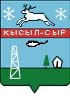 Саха Республикатын«Булуу улууhун (оройуонун)»«Кыhыл-Сыыр»муниципальнай тэриллиитэ678214, Саха Республиката, Булуу улууhа,Кыhыл-Сыыр бohуэлэгэ ул. Ленина 12б                     тел. (41132) 20-208, факс 20-208e-mail: admksyr@mail.ruУУРААХ«26» декабря 2018 года№ 124Глава МО «поселок Кысыл-Сыр»М.Ш.Калимуллин№п/пНаименование материальных ресурсовЕд.измеренияСумма(тыс. руб.)Наличие по состоянию на 01.01.2019г.Наличие по состоянию на 01.01.2019г.При-меч.№п/пНаименование материальных ресурсовЕд.измеренияСумма(тыс. руб.)Кол-во, кг./штСумма(тыс. руб.)№п/пНаименование материальных ресурсовЕд.измеренияСумма(тыс. руб.)Кол-во, кг./штСумма(тыс. руб.)12345671Продовольствие:тыс. руб.99,05Дог. 5-05/2018 от 15.05.2018г.Мука в/скг.Крупа разная кг.40024,2Макаронные изделиякг19019,76Доширакшт803,84Консервы овощныешт201,6Масло растительноешт505,4Мясные консервышт8011,2Рыбные консервышт805,2Сахаркг1006,1Хлеб в/сшт2009,6Чайшт303,33И т.д.шт.8014,22Вещевое имущество:тыс. руб.391,7Мотопомпашт24,4Генератор 8000ЕТшт137,9Компрессор с прямой передачей «Кротон»шт113,4Рукав пожарныйшт135,0Шкаф пожарный ШПК-315шт13,9Сирена С-40-Мшт160,0Ранец противопожарныйшт945,0Бензопила 1,5кВтшт350,4Мотопомпа бензиновая 4,8 кВтшт241,7Огнетушителишт10100,00И т.д.шт3Медикаменты и оборудование:тыс. руб.25,0Дог. 5-06/2018 от 04.06.2018г.4Денежные средства на ТМЦТыс.руб200,0Денежные средства200,0Итого за муниципальное образованиетыс. руб.200,0490,75